Storyboard Template Annakoh.com1________________________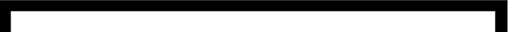 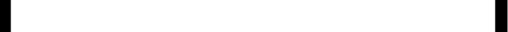 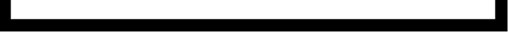 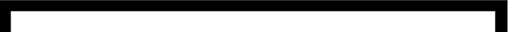 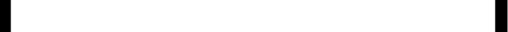 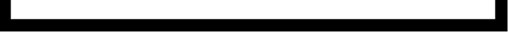 ________________________________________________________________________________________________________________________________________________2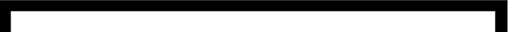 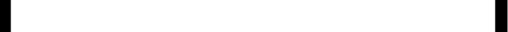 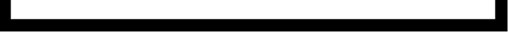 ________________________________________________________________________________________________________________________________________________________________________3________________________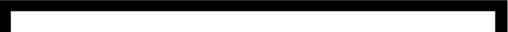 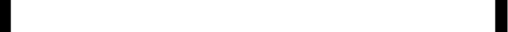 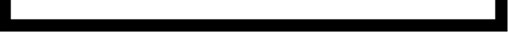 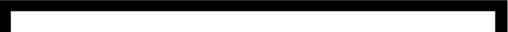 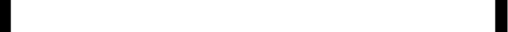 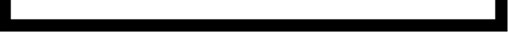 ________________________________________________________________________________________________________________________________________________4________________________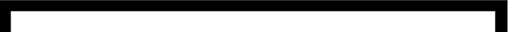 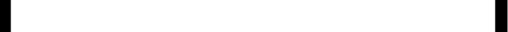 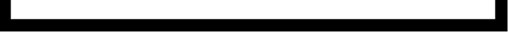 ________________________________________________________________________________________________________________________________________________5________________________________________________________________________________________________________________________________________________________________________6________________________________________________________________________________________________________________________________________________________________________7________________________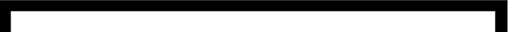 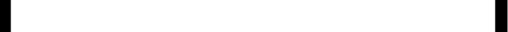 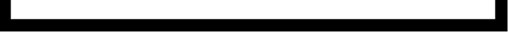 ________________________________________________________________________________________________________________________________________________8________________________________________________________________________________________________________________________________________________________________________________________________9________________________________________________________________________________________________________________________________________________________________________10________________________________________________________________________________________________________________________________________________________________________11________________________________________________________________________________________________________________________________________________________________________12________________________________________________________________________________________________________________________________________________________________________13________________________________________________________________________________________________________________________________________________________________________14________________________________________________________________________________________________________________________________________________________________________15________________________________________________________________________________________________________________________________________________________________________